                                      Муниципальное казенное общеобразовательное учреждение«Элисенваарская средняя общеобразовательная школа»(МКОУ «Элисенваарская СОШ»)186720 Республика Карелия, Лахденпохский р-н, п. Элисенваара, ул. Школьная, д.7,тел/факс (814)50 33-651, elis-ch-37@yandex.ru                                               КАРТА ДИСТАНЦИОННОГО ЗАНЯТИЯДата:  21.09.2020 г.Класс: 9Предмет: биологияУчитель: Бусел Юлия ВикторовнаАдрес обратной связи: yuliyabusel@mail.ru или вк ( в личные сообщения)Тема урока: Углеводы. Липиды Сложные органические вещества, содержащие углерод и являющиеся главным источником энергии в живых организмах, называются углеводами. Термин предложен химиком Карлом Шмидтом в 1844 году.СтроениеПо-другому углеводы называются сахарами. Они состоят из углерода, водорода и кислородаСахара бывают простые и сложные. Простые состоят из одной молекулы или структурной единицы, которая называется сахаридом. Они имеют форму кристаллов и сладкий привкус. Быстро растворяются в воде.Сложные сахара объединяют несколько моносахаридов. Могут образовывать длинные и ветвистые цепочкиВыделяют три вида углеводов, которые отличаются количеством структурных единиц. Описание каждой группы углеводов представлено в таблице.Одной из важнейших групп углеводов являются дисахариды, относящиеся к олигосахаридам и содержащие два моносахаридных остатка. Дисахариды – сахароза, мальтоза, лактозалактоза – содержит глюкозу и галактозу;сахароза – состоит из фруктозы и глюкозы;мальтоза – образуется из двух молекул глюкозы.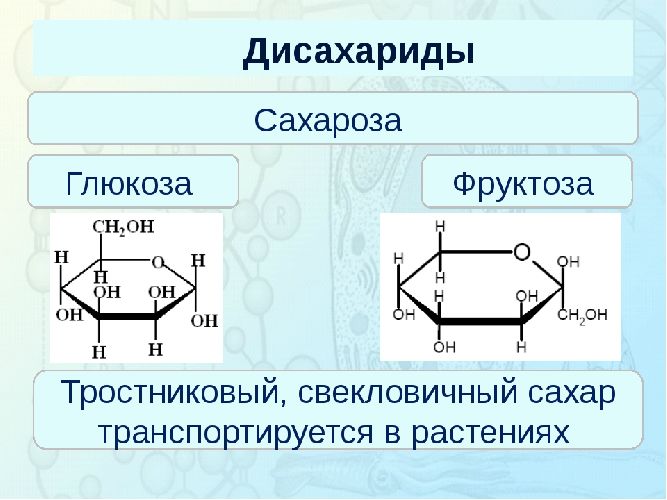 Лактоза содержится в молоке и используется для изготовления детского питания. Сахароза – привычный сахар, употребляемый в пищу. Мальтоза входит в состав зёрен.Углеводы активно участвуют в обмене веществ.
Основными функциями углеводов являются:обеспечение энергией – распад грамма углеводов даёт 17,6 кДж;запас энергии – крахмал (в растениях) и гликоген (в животных) являются энергетическими резервами;построение организма – целлюлоза входит в состав клеточных стенок растений, хитин – грибов и членистоногих, муреин – бактерий;участие в пластическом обмене – входят в состав ДНК, РНК, АТФ (записать в тетрадь функции)Липиды  – огромная группа жироподобных веществ, нерастворимых в воде, большинство которых состоит из высомолекулярных жирных кислот и трехатомного спирта глицерина. Липиды присутствуют во всех клетках!Наиболее простые и широко распространенные липиды, являются важнейшим источником энергии – жиры .Дают в два раза больше энергии, чем углеводы.Жиры являются основной формой запасания липидов  в клетке, часть используется как источник энергии, часть в качестве источника воды ( при окислении выделяется вода)Низкая теплопроводность жиров ,служит для теплоизоляции – защитная функция Липиды выполняют и строительную функцию, так как нерастворимость в воде делает их важнейшим компонентом клеточных мембран. ( перечислить функции липидов  в тетради и расписать их)Домашнее задание: читаем конспект , параграфы 4, 5. Перечислите известные вам углеводы простые, затем сложные Общая формулаОсобенностиПримерыМоносахаридыCn(Н2О)nСодержат одну структурную единицу (от 2 до 6 атомов углерода). Входят в состав АТФ, РНК, ДНК, мёда, фруктов– Глюкоза;– галактоза;– фруктоза;– рибоза;дезоксирибозаОлигосахаридыCmH2nOnСодержат от двух до десяти сахаридов. Различают гомоолигосахариды, содержащие одинаковые моносахаридные остатки, и гетероолигосахариды, содержащие разные моносахариды. Входят в состав тростникового сахара, молока– Сахароза;– целлобиоза;– рафиноза;– акарбозаПолисахаридыCnH2mOmСодержат множество структурных единиц, могут включать несколько тысяч сахаридов. Не растворяются в воде, не имеют сладкого вкуса. Играют роль строительного материала или резерва энергии– Целлюлоза;– гликоген;– крахмал;– хитин;– муреин